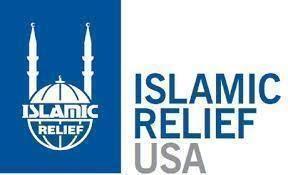 To: 	Project Approval CommitteeFrom: 	Adnan Suleman, Manager, US Grants & Network, US ProgramsDate: 	November 20th, 2023Subject: 2023 AMHP American Muslim Health Professionals Amount Requested for Proposed Project$30,000 Project NameIRUSA/AMHP Health Policy and Advocacy ProgramProject Description: American Muslim Health Professionals (AMHP) has an active Health Policy and Advocacy Program with the core mission to improve health and well-being for all and a working principle to collaborate with other organizations to optimize impact. AMHP has identified the critical areas of advocacy in healthcare with the help of leading public health organizations and has successfully advocated for various health policy issues. At the same time, AMHP is a unique organization as it provides health professionals a platform to advance public health for all Americans, emphasizing healthcare advocacy and mental health, hence contributing to their professional development.The vision of this project is to uplift AMHP's position and groundwork in the federal health policy and advocacy space by establishing it as a leading organization rooted in faith to contribute to policy dialogue and development in Washington. The goal of this partnership would be to increase efforts to improve healthcare for all in the US through health-related advocacy, development of policy briefs, and public health education.Key highlights are as follows: Host briefings for members of Congress on key legislation Establish ourselves on the boards of coalitions and multi-faith working groups Collaborate with organizations on additional legislation rewrites and introductions Publish key recommendations on legislation that serves as a reference point for legislatorsBuild out a summer internship program to uplift more Muslim Americans into the policy and advocacy space Expand national chapters to other key states Maintain national recognition and validation in the policy space Beneficiaries: 6,000Duration: 12/01/2023 - 01/01/2025Demographics ServedFederal & government agencies, AMHP & IRUSA member base, community & advocacy partners, members of Congress, target populations of policy & advocacy priorities: i.e., low-income Americans, minorities.Monitoring, Evaluation, and LearningEffectively communicate IRUSA & AMHP health advocacy partnership and accomplishmentsSUSTAINABILITYDeliverable: Assist in identifying and applying for grants to further support the advocacy efforts
and fellowship programDeliverable: Conduct annual review/report of AMHP public health advocacy & legislative
priorities with AMHP’s Executive Director & Board members. If need be, create proposals on
additional advocacy priorities based on AMHP guidelines.COMMUNICATION PLANDeliverable: Create and distribute quarterly policy and advocacy newsletters, email blasts for
legislative action alerts, etc. in collaboration with IRUSA to be shared with various stakeholder groupsDeliverable: Plan, host, develop and prepare for 2-3 briefings for congress staff and 2-3
webinars throughout the year that promote AMHP/IRUSA public health advocacy/legislative
priorities to govt, NGO, partners, and faith-based stakeholders